CURRICULAM VITAENAME:  ALTAF 					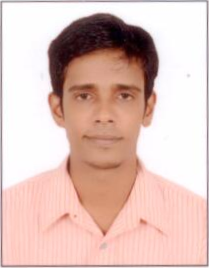 Email: ALTAF.335177@2freemail.com Personal Details:Nationality				: IndianDate of Birth				: 09-09-1988Marital Status			: SingleLanguages Known			: English, Hindi, Konkani & MarathiReligion				: MuslimPassport Details:Date of Issue				: 07/11/2012Date of Expiry			: 06/11/2022	Place of Issue				: Panjim- GoaOBJECTIVES:To work in a challenging environment which would allow me to demonstrate and continuously build on my skills. Work diligently and attain excellence in the field of Information Technology.EDUCATIONAL QUALIFICATIONS:Bachelor in Arts (B.A) from M.E.S College (Goa University)OTHER QUALIFICATIONS:Networking			: Cisco Certification Network Associate ( CCNA)\Hardware			: Hardware & NetworkingWORK EXPERIENCE:November 2012 – December 2013 	 Royal Orchid Beach Resort & Spa Uttorda Beach , Salcette Goa, - 403713Chain of 24 Royal Orchid Hotels Group.					 Designation: Assistant EDP.January 214-October 214		Expert Repairs Computer Solution.					Makhdoom Ashraf Nagar Co- Housing Society					Near Verna Industrial Estate,Consua,Cortalim-Goa					Designation: Computer Engineer September 2014 – April 2016	CMS Info Systems Pvt. Ltd. C/o Indigo					Goa Airport					Designation: Desktop EngineeAugust 2016 – Till Date.  Perfect System & Services C/o Cipla                 Verna Industrial EstateDesignation: Computer EngineerJOB PROFILE:Troubleshooting network and printer problems.Maintenance of PC’s and printer.Maintaining backup’s procedures for IDS software.Maintaining data backup of XP Clients through external media.Crimping/ Punching of Cat5, Cat6 data cables.Installation of Windows 7, Windows XP, Windows 98 operating System.Worked on Windows Server 2003 Environment.Hardware installation of Computer peripherals including projectors, switches, routers.Handling and programming Onity Door locking card system.Handling Wi-Fi System in rooms and banquets.Mail correspondence.I hereby declare that the above information given above is true to the best of my knowledge.